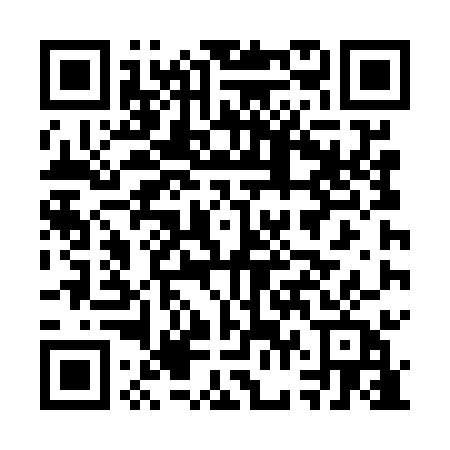 Prayer times for Garlica Murowana, PolandWed 1 May 2024 - Fri 31 May 2024High Latitude Method: Angle Based RulePrayer Calculation Method: Muslim World LeagueAsar Calculation Method: HanafiPrayer times provided by https://www.salahtimes.comDateDayFajrSunriseDhuhrAsrMaghribIsha1Wed2:555:1612:375:438:0010:112Thu2:525:1412:375:448:0110:133Fri2:495:1212:375:458:0310:164Sat2:455:1012:375:468:0510:195Sun2:425:0912:375:478:0610:226Mon2:395:0712:375:488:0810:257Tue2:365:0512:375:498:0910:288Wed2:325:0412:375:498:1110:319Thu2:295:0212:375:508:1210:3310Fri2:265:0112:375:518:1410:3611Sat2:224:5912:375:528:1510:4012Sun2:214:5812:375:538:1610:4313Mon2:214:5612:375:548:1810:4514Tue2:204:5512:375:558:1910:4515Wed2:204:5312:375:568:2110:4616Thu2:194:5212:375:568:2210:4717Fri2:184:5112:375:578:2410:4718Sat2:184:4912:375:588:2510:4819Sun2:174:4812:375:598:2610:4820Mon2:174:4712:376:008:2810:4921Tue2:174:4612:376:008:2910:5022Wed2:164:4412:376:018:3010:5023Thu2:164:4312:376:028:3110:5124Fri2:154:4212:376:038:3310:5125Sat2:154:4112:376:038:3410:5226Sun2:154:4012:376:048:3510:5327Mon2:144:3912:386:058:3610:5328Tue2:144:3812:386:058:3710:5429Wed2:144:3812:386:068:3910:5430Thu2:144:3712:386:078:4010:5531Fri2:134:3612:386:078:4110:55